Terms & Condition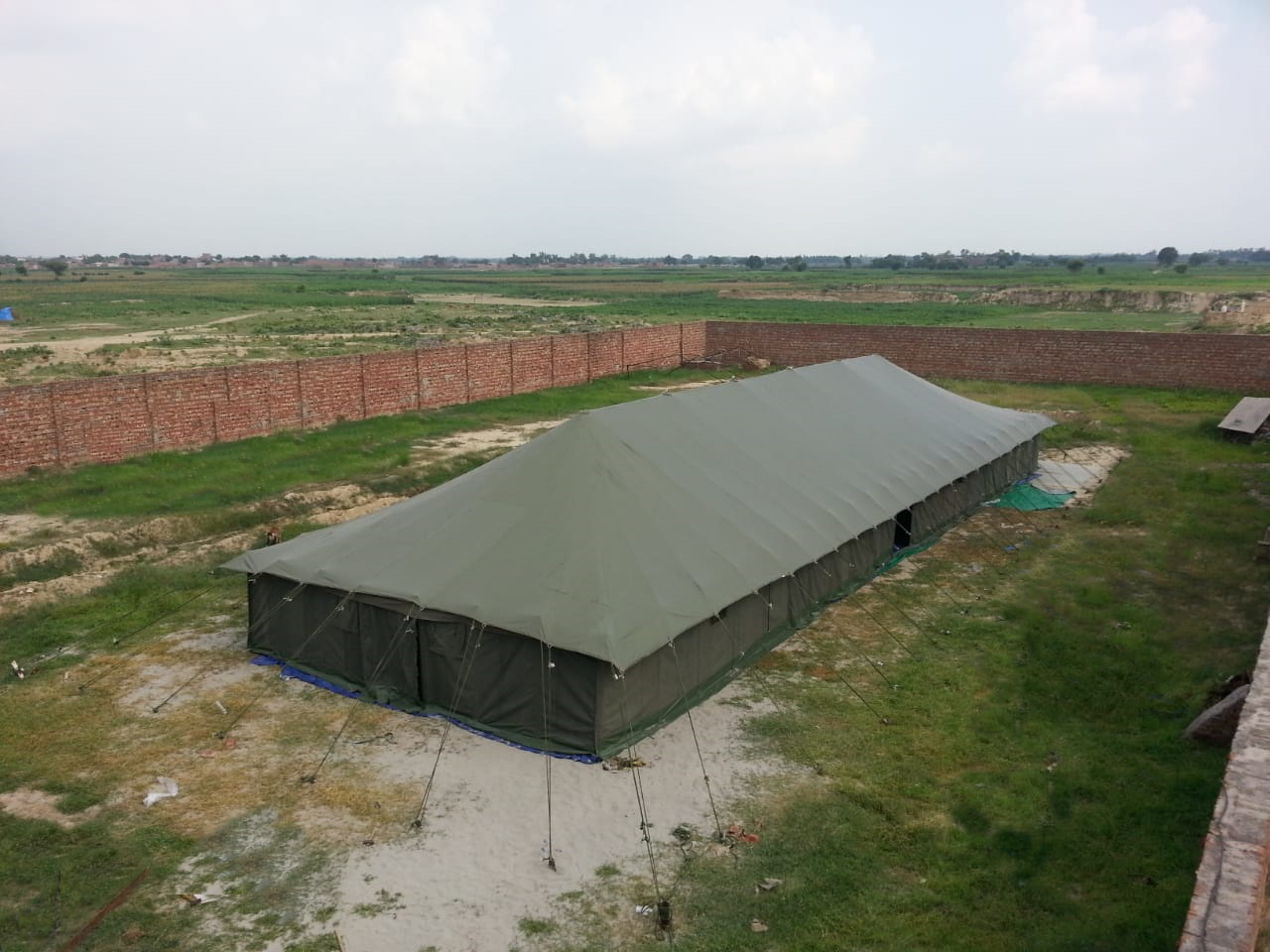 Date:27-3-2020                                                                                                                Ref:aubt2572732020QuotationSingle Fly Two Fold Rope & Pole Military Tent                        Size 7.90 x 20 M (197.5M2)QuantityDIMENSIONSMake Double Fly Double Fold Rope & Pole Tent With Mud Flap All Around The  TentDIMENSIONSSize7.90 x 25 MtDIMENSIONSLength25 MtDIMENSIONSWidth7.90 MtDIMENSIONSInner Floor Area197.5M2DIMENSIONSCentral Height6.2MtDIMENSIONSWall Height2.25 MtDIMENSIONSDoors8 Doors each door provided with interlacing system for opening & closingDIMENSIONSWindow24 Windows each is provided  With Rolled Up Flap.MATERIAL             Outer FLYHeavy duty Cotton Canvas water repellent and rot proof weight 650s GSM (+/-5%)(Non-Dyeable Canvas Opened)MATERIAL             Inner FoldDyed Cotton Fabric liner 135/140 GSM MATERIAL             ColorOlive GreenMATERIAL             RopeMade of Cotton in olive Green MATERIAL             AccessoriesIron Standing Poles, Ridge Poles, Wall Poles, Iron Pegs, Iron Pins And Iron Hammer. The poles are powder coated for rust avoidancePACKINGPackingEach tent  packed in 4 rolled bales with all standard accessories and wrapped in polypropylene sheetPACKINGWeight 665 (-/+10%) Kg (approx)PRICEPrice Per Unit3,500  US $ FOB KarachiValidityOffer valid for 15 daysPayment Term100% Advance DeliveryDepend on the quantity.